Drodzy Rodzice!W listopadzie poznamy historię powstania państwa Polskiego na podstawie legendy ,,O białym Orle’’. Poznamy symbole narodowe:  godło, hymn, flaga. Przyswoimy wiedzę na temat zachowania i postawy  podczas słuchania Hymnu narodowego. Poznamy nasza stolicę, dowiemy się jakie ciekawe miejsca warto odwiedzić w Warszawie, np. pomnik Syrenki, zamek królewski, Pałac kultury, metro.Zdobędziemy informacje o sławnych Polakach: Jana Matejko, Fryderyk Chopin, Mikołaj Kopernik. Jan Paweł II. Poznamy wyrazy: godło, flaga, Polska.Dowiemy się jak można  spędzać wolny czas. Zapoznamy się z określeniem hobby. Będziemy omawiać czynności, których wykonywanie sprawia radość, daje odprężenie i zapewnia relaks.Przypomnimy sobie zasady korzystania z Internetu oraz właściwego zachowania się w kinie i teatrze.Porozmawiamy o naszych zainteresowaniach i zdolnościach. W związku z tym prosimy rodziców o kontakt z nauczycielem na platformie TEAMS w celu przedstawienia talentów dzieci Będziemy bawili się w dzielenie wyrazów na sylaby, składanie sylab w wyraz (analiza i synteza); odszukiwanie znanych wyrazów – mama, las, tata, igła, Polska, godło, flaga w różnych tekstach, podawanie wyrazów rozpoczynających się głoskami: m, l, t, i, d.Poznamy cyfrę 3 oraz 4 , będziemy przeliczać przedmioty według określonych cech, koloru, wielkości itp.; utrwalać liczebniki 1, 2, 3,4  np. w trakcie pobytu na placu zabaw z wykorzystaniem materiału przyrodniczego. Utrwalimy zasady gier stolikowych. Poznamy literę E, F. Wykonamy prace plastyczne wykorzystując techniki takie jak: wycinanki z kolorowych papierów, malowanie farbami plakatowymi, wyklejanka bibułkowa. . Będziemy także spędzać jak najwięcej czasu na świeżym powietrzu, bo wiemy, że ruch to zdrowie!Perełki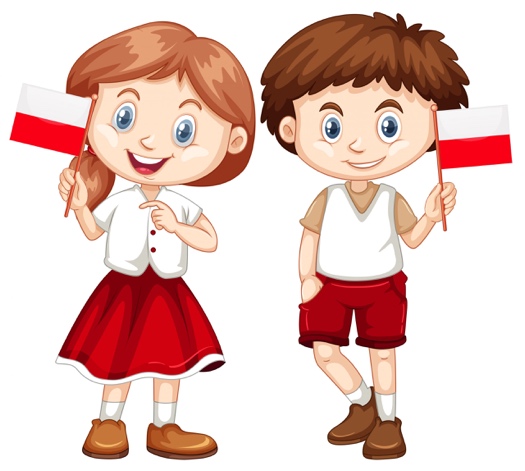     Piosenka: Jesteśmy Polką i PolakiemWiersz: Symbole narodowe Katarzyna ZiętalJesteśmy Polką i Polakiem
Dziewczynką fajną i chłopakiem
Kochamy Polskę z całych sił
Chcemy byś również kochał ją i ty I ty

Ciuchcia na dworcu czeka
Dziś wszystkie dzieci pojadą nią by poznać kraj
Ciuchcia pomknie daleko
I przygód wiele na pewno w drodze spotka nas

Jesteśmy Polką i Polakiem
Dziewczynką fajną i chłopakiem
Kochamy Polskę z całych sił
Chcemy byś również kochał ją i ty I ty

Pierwsze jest Zakopane
Miejsce wspaniała
Gdzie góry i górale są
Kraków to miasto stare
W nim piękny Wawel
Obok Wawelu mieszkał smok

Jesteśmy Polką i Polakiem
Dziewczynką fajną i chłopakiem
Kochamy Polskę z całych sił
Chcemy byś również kochał ją i ty I ty

Teraz to już Warszawa
To ważna sprawa
Bo tu stolica Polski jest
Wisła, Pałac Kultury, Królewski Zamek
I wiele innych, pięknych miejsc

Jesteśmy Polką i Polakiem
Dziewczynką fajną i chłopakiem
Kochamy Polskę z całych sił
Chcemy byś również kochał ją i ty I ty

Toruń z daleka pachnie
Bo słodki zapach pierników kusimocno nas
Podróż skończymy w Gdański
Stąd szarym morzem można wyruszyć dalej w świat.
Jesteśmy Polką i Polakiem
Dziewczynką fajną i chłopakiem
Kochamy Polskę z całych sił
Chcemy byś również kochał ją i ty I tyKażde państwo –jak zapewne wiecie,ma trzy symbole dobrze znane w świecie.My, Polacy nasze symbole bardzo dobrze znamy,i teraz po kolei je wszystkie wymieniamy.Hymn państwowy, godło Polski i ojczysta flaga –na nich skupi się w tym wierszu nasza cała uwaga.Kiedy obchodzimy narodowe święta,powiewa na wietrze flaga rozwinięta.Każde polskie dziecko doskonale ją zna,i wie, że  flaga Polski dwa kolory ma.Na dole kolor czerwony, a na górze biały,te kolory nadzieję żołnierzom dawały,kiedy w odległych czasach walczyły wojska,o to, aby wolna mogła być Polska.Wie też każdy Polak – i duży, i mały,że naszym godłem jest orzeł biały.Hymn narodowy to pieśń pełna powagi,jej słowa od zawsze dodają Polakom odwagi.Te symbole narodowe są pełne powagi,każdemu Polakowi dodają wiary i odwagi.Wszyscy od dzieciństwa już je dobrze znamy,i całym sercem nasz kraj –  Polskę kochamy!